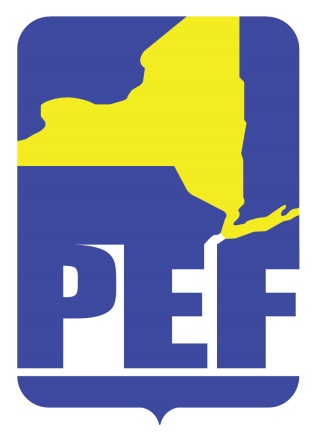 PEF REGION 8 POLITICAL ACTION COMMITTEApril 12, 2022Zoom Meeting 6.pm.CALL TO ORDER ACCEPTANCE OF AGENDAAPPROVAL OF MINUTESREGION COORDINATOR COMMENTSGUEST - PATRICK LYONSPAC PAL DISCUSSIONPAC CREDENTIALED MEMBERSJCOPE DISCUSSIONLEGISLATIVE BREAKFAST QUESTIONSADJOURN